BrazilBrazilBrazilBrazilAugust 2024August 2024August 2024August 2024MondayTuesdayWednesdayThursdayFridaySaturdaySunday1234567891011Father’s Day1213141516171819202122232425262728293031NOTES: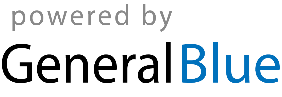 